Pecan Kahlua Cream Pie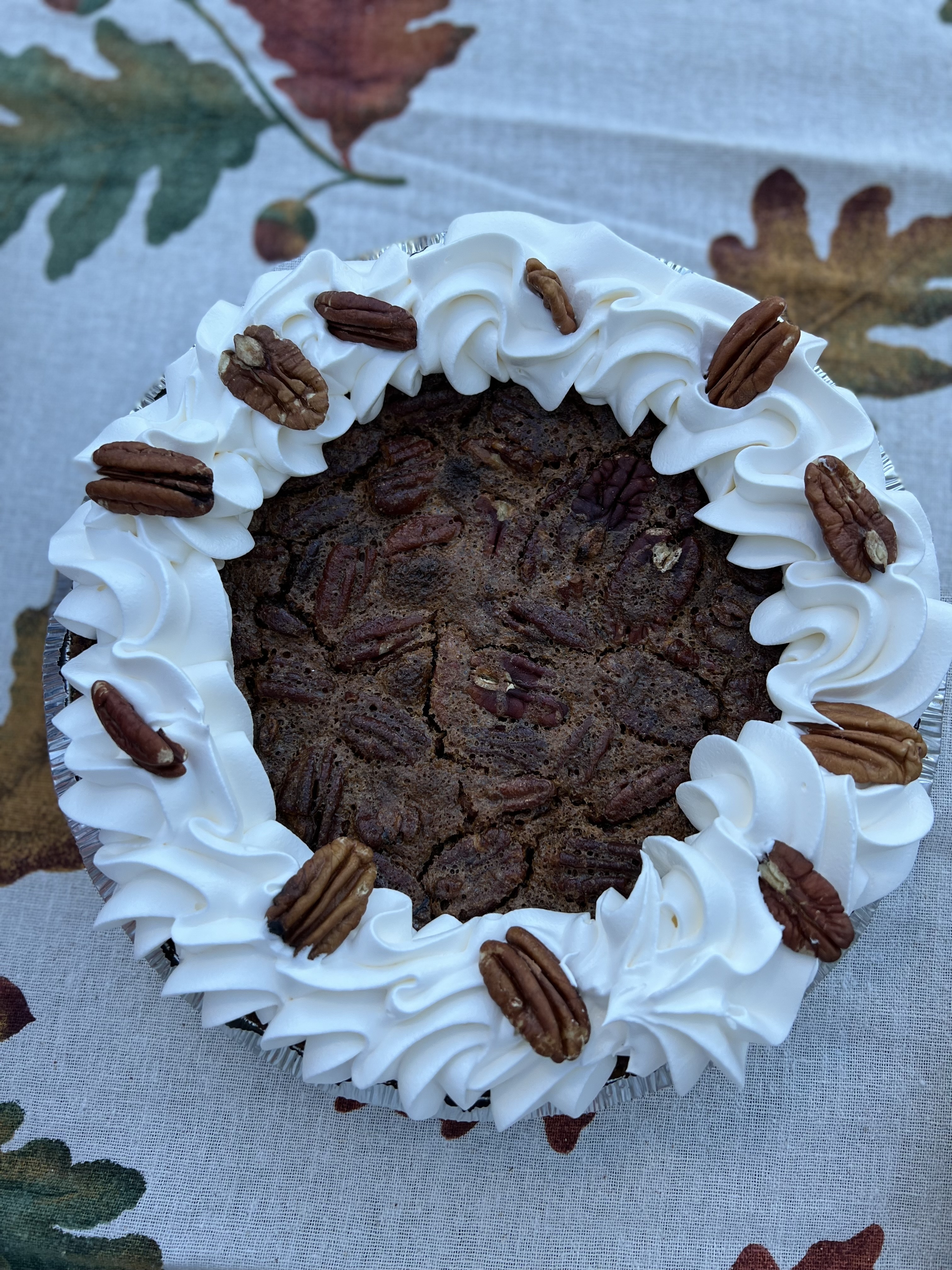 This is a flavorful Pie with a little “kick!” Yield: 1 9-inch pie350F1–9-inch		chocolate cookie crust1/4 cup		unsalted butter, softened1/2 cup		granulated sugar1/2 cup		brown sugar, lightly packed3 large		eggs1 cup		light corn syrup1/4 cup		Kahlua 1-1/2 cups	pecan halves			Whipped cream. In mixing bowl with whisk, cream butter, granulated sugar, and brown sugar until blended, add eggs, blending well. Add corn syrup and Kahlua. Place pecans into bottom of pie shell. Place on baking rack and pour filling into pan. Push rack into the oven and bake until firm, about 45-50 minutes. The filling will look puffy, but it will sink after it cools. Cool completely for 2 hours prior to serving.Top with whipped cream and decorate with pecan halves. 